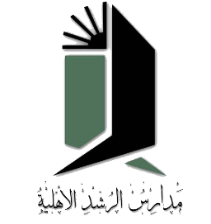 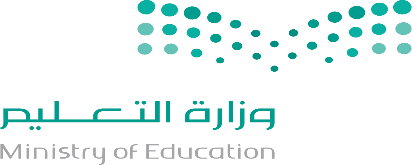 السؤال الأول: اكتبي الكلمة المناسبة في الفراغ:(الانصهار – التبخر – القوة - التنافر  – الجاذبية - التجاذب )................................... يعني تحول المادة الصلبة إلى سائلة ........................... يعني تحول السائل الى غاز ............................. إما انها دفع أو سحب ................................. قوة تجذب بها الأرض الاجسام اليها ................................ تباعد الاجسام بعضها عن بعض ................................. سحب الاجسام بعضها لبعض .السؤال الثاني: اضع علامة √ مقابل الأشياء التي تنجذب للمغناطيس :الجسمينجذبلا ينجذب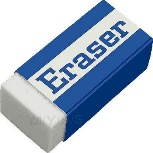 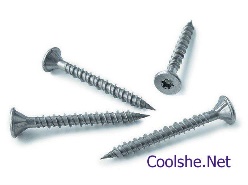 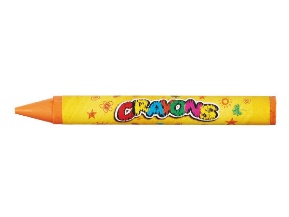 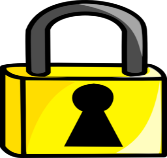 